Šachový kroužek při ZŠ Broumovská, Liberec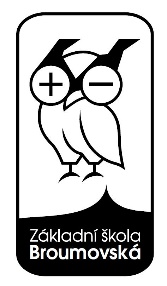 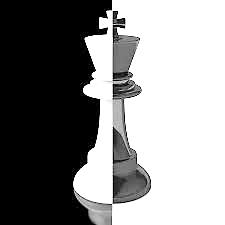 aTJ Desko Liberecvás zvou na šachový turnaj pro děti a mládežO pohárředitele ZŠ BroumovskáTermín: 	sobota 20. říjen 2018Místo:	ZŠ Broumovská, Broumovská 847, LiberecTurnaj je zařazen do seriálu Velké ceny Šachového svazu Libereckého kraje.Kategorie VC ŠSLK:1. liga	pro hráče ELO-R 1251 a více (ročník 2003 a mladší)2. liga	pro hráče ELO-R 1101 až 1250 (ročník 2003 a mladší)V odůvodněných případech zdůvodněných aktuální výkonností je možné zařadit hráče do vyšší kategorie. Hrací systém:	švýcarský systém na 7 kolTempo:	2x 15 minut + 5 sekund na tahSoučasně proběhnou turnaje Městské ligy:3. liga	pro hráče s ELO-R do 1100 (ročník 2003 a mladší)4. liga	pro hráče do 10 let (ročník 2008 a mladší) bez ELO-R5. liga	pro hráče do 8 let (ročník 2010 a mladší) bez ELO-RTurnaje Městské ligy jsou určeny i pro začátečníky, a to i pro neregistrované.Hrací systém:	švýcarský systém na 9 kolTempo:	2x 10 minut + 5 sekund na tahČasový plán:	  8:00 – 8:30 prezence	  8:45 – zahájení turnaje, losování	  8:50    1. kolo	15:00    vyhlášení výsledků a zakončení turnajeStartovné:	50 KčCeny:	prvních 5 v každé skupině dostanou diplomy a medailePřihlášky:	do úterý 16. října na adresu desko.liberec@seznam.cz	(uveďte jméno, příjmení, rok narození, případně ELO-R kdo ho má)	nepřihlášení hráči do vyčerpání kapacity hrací místnostiVýsledky budou zaslány na zápočet LOK – rapid a zveřejněny na Chess Results.Upozornění:	- ve škole je nutné se přezouvat, vlastní přezůvky si proto vezměte sebou	- menší děti musí mít zajištěn dozor		- drobné občerstvení zajištěno														Robert Jančo, ZŠ Broumovská										Jan Weiser, Komise mládeže ŠSLK							Ivan Kopal, TJ Desko Liberec